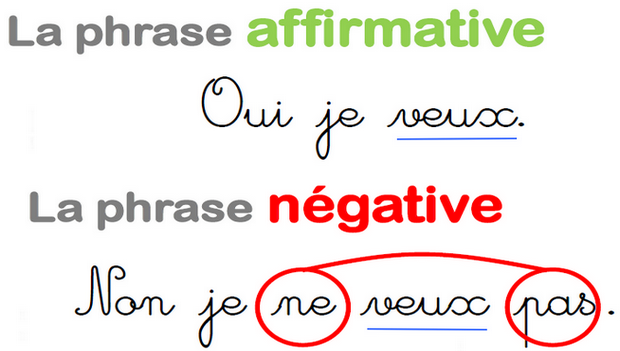 ---------------------------------------------------------------------------------------------------------------------------------- Tu aimes danser ?- Il parle français avec toi ?- Vous savez skier ?- Est-ce qu’il pleut ce matin ?- Le train arrive maintenant ?- Pouvez-vous  raconter une histoire ?- Dis-tu toujours la vérité ?- Elle va lire tout ce dictionnaire ?- Nous allons regarder la télévision ?- Je peux finir le chocolat ?- Ce sont les lunettes de Pierre ? - Tu veux sortir avec moi ?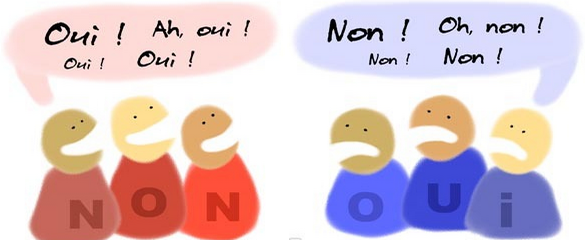 